My Favourite Animal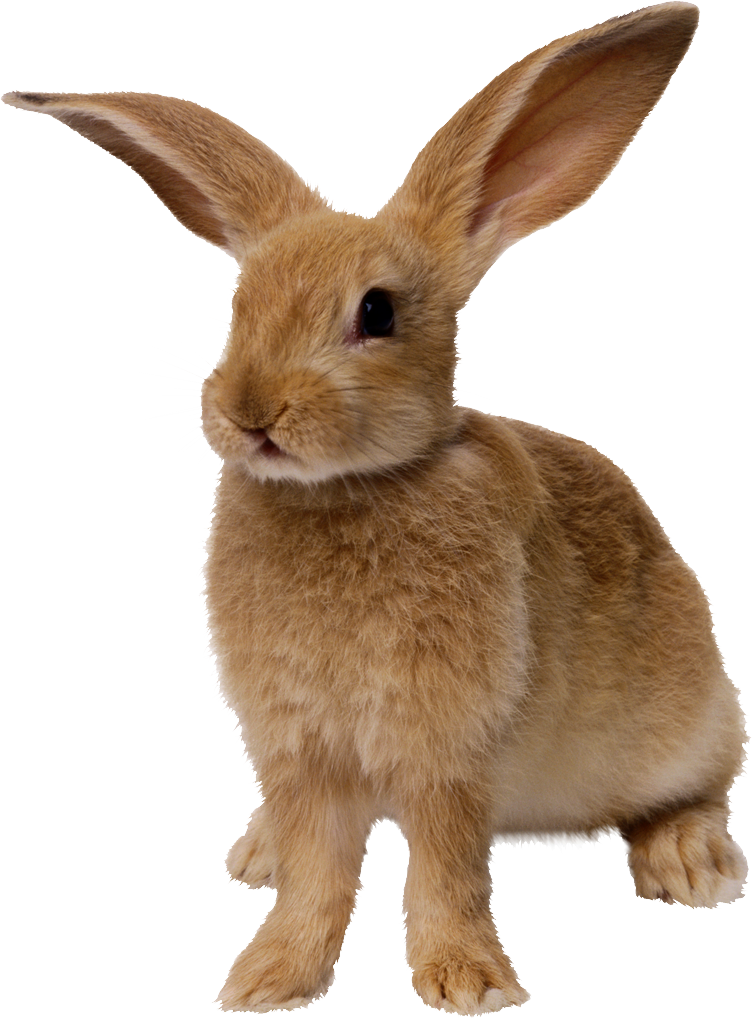 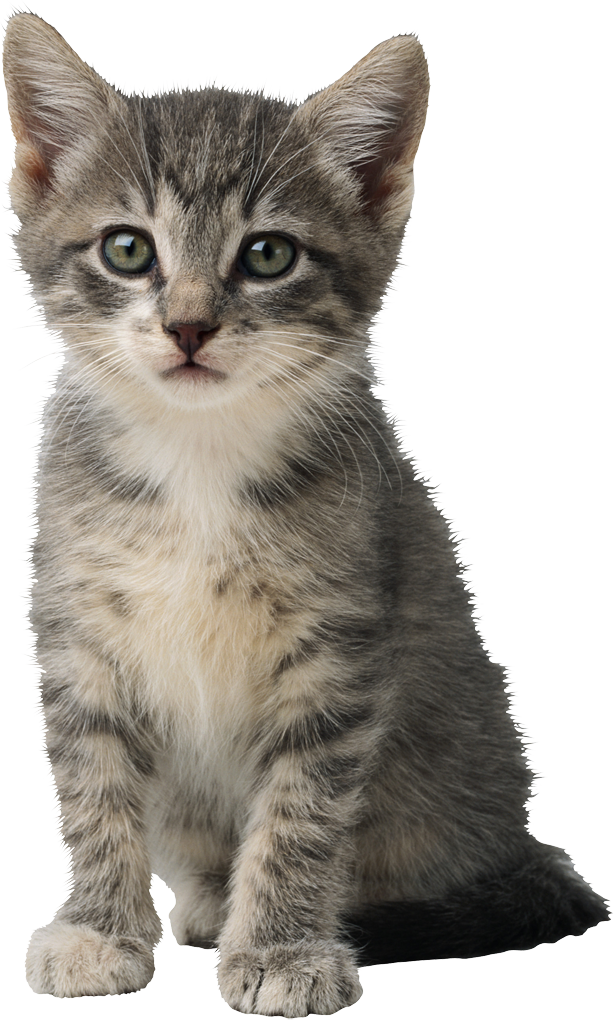 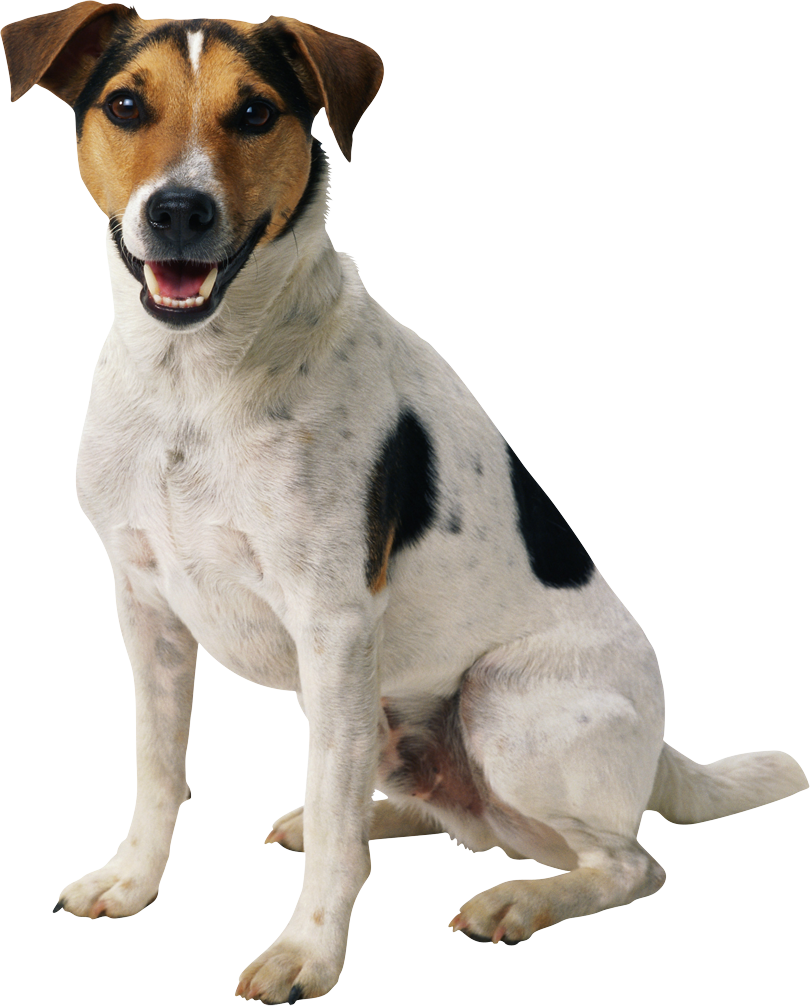 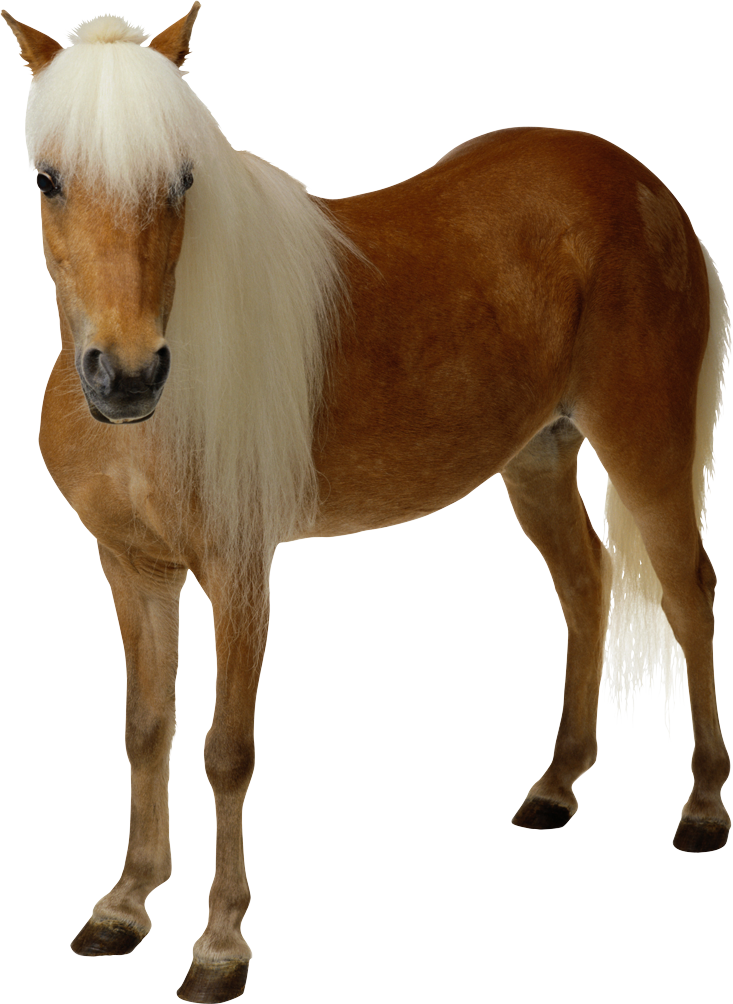 AnimalCountryAppearanceFood and drinkBehaviourReasoncatall over the worldsmallsoft furmany different coloursmeatfishmilksleep a lotlike to be warmlike living with peoplefriendlypurrplay